MODELLO DI MATRICE DI VALUTAZIONE DEI RISCHI		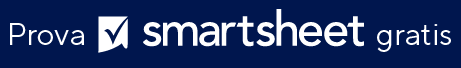 LEGENDA 
CLASSE 
DI RISCHIOBASSAMEDIAMEDIAALTAALTAALTAESTREMAESTREMAESTREMALEGENDA 
CLASSE 
DI RISCHIO0ACCETTABILE1ALARP (As Low As Reasonably Practicable)1ALARP (As Low As Reasonably Practicable)2GENERALMENTE INACCETTABILE2GENERALMENTE INACCETTABILE2GENERALMENTE INACCETTABILE3INTOLLERABILE3INTOLLERABILE3INTOLLERABILELEGENDA 
CLASSE 
DI RISCHIOOK A PROCEDEREINTRAPRENDERE SFORZI DI MITIGAZIONEINTRAPRENDERE SFORZI DI MITIGAZIONECONTATTARE L'ASSISTENZACONTATTARE L'ASSISTENZACONTATTARE L'ASSISTENZAMETTERE L'EVENTO 
IN SOSPESOMETTERE L'EVENTO 
IN SOSPESOMETTERE L'EVENTO 
IN SOSPESOG R A V I T ÀG R A V I T ÀG R A V I T ÀG R A V I T ÀG R A V I T ÀG R A V I T ÀG R A V I T ÀG R A V I T ÀG R A V I T ÀACCETTABILEACCETTABILETOLLERABILETOLLERABILENON DESIDERABILENON DESIDERABILENON DESIDERABILEINTOLLERABILEINTOLLERABILEPOCO O NESSUN EFFETTO SULL'EVENTOPOCO O NESSUN EFFETTO SULL'EVENTOGLI EFFETTI SONO PERCEPITI, MA NON SONO CRITICI PER IL RISULTATOGLI EFFETTI SONO PERCEPITI, MA NON SONO CRITICI PER IL RISULTATOGRAVE IMPATTO SULLA LINEA D'AZIONE E RISULTATOGRAVE IMPATTO SULLA LINEA D'AZIONE E RISULTATOGRAVE IMPATTO SULLA LINEA D'AZIONE E RISULTATOPOTREBBE COMPORTARE UN DISASTROPOTREBBE COMPORTARE UN DISASTROP R O B A B I L I T ÀP R O B A B I L I T ÀIMPROBABILEIMPROBABILEBASSABASSAMEDIAMEDIAMEDIAMEDIAMEDIAMEDIAALTAALTAIL RISCHIO È IMPROBABILE CHE SI VERIFICHIIL RISCHIO È IMPROBABILE CHE SI VERIFICHI– 1 –– 1 –– 4 –– 4 –– 4 –– 6 –– 6 –– 6 –– 10 –– 10 –POSSIBILEPOSSIBILEBASSABASSAMEDIAMEDIAMEDIAALTAALTAALTAESTREMAESTREMAIL RISCHIO PROBABILMENTE SI VERIFICHERÀIL RISCHIO PROBABILMENTE SI VERIFICHERÀ– 2 –– 2 –– 5 –– 5 –– 5 –– 8 –– 8 –– 8 –– 11 –– 11 –PROBABILEPROBABILEMEDIAMEDIAALTAALTAALTAALTAALTAALTAESTREMAESTREMAIL RISCHIO SI VERIFICHERÀIL RISCHIO SI VERIFICHERÀ– 3 –– 3 –– 7 –– 7 –– 7 –– 9 –– 9 –– 9 –– 12 –– 12 –DICHIARAZIONE DI NON RESPONSABILITÀQualsiasi articolo, modello o informazione sono forniti da Smartsheet sul sito web solo come riferimento. Pur adoperandoci a mantenere le informazioni aggiornate e corrette, non offriamo alcuna garanzia o dichiarazione di alcun tipo, esplicita o implicita, relativamente alla completezza, l’accuratezza, l’affidabilità, l’idoneità o la disponibilità rispetto al sito web o le informazioni, gli articoli, i modelli o della relativa grafica contenuti nel sito. Qualsiasi affidamento si faccia su tali informazioni è pertanto strettamente a proprio rischio.